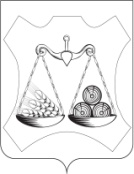 АДМИНИСТРАЦИЯ СЛОБОДСКОГО МУНИЦИПАЛЬНОГО РАЙОНАКИРОВСКОЙ ОБЛАСТИПОСТАНОВЛЕНИЕг. СлободскойВ соответствии с постановлением администрации Слободского района от 02.08.2016 № 1043 «О разработке, реализации и оценке эффективности реализации муниципальных программ Слободского района» и постановления администрации Слободбского района от 22.01.2021 № 34 «Об утверждении плана мероприятий по реализации приоритетных направлений государственной антинаркотической политики в Слободском районе Кировской области на период до 2030 года»  Администрация Слободского района ПОСТАНОВЛЯЕТ:1. Внести в постановление администрации Слободского района от 15.11.2019 № 1876 «Об утверждении муниципальной программы «Обеспечение безопасности и жизнедеятельности населения Слободского района» на 2020-2025 годы» следующие изменения:1.1. Приложение № 2 «Антинаркотические мероприятия не вошедшие в подпрограмму, направленные на повышение эффективности деятельности по пресечению незаконного оборота наркотиков и проведение целеноправленной работы по профилактике немедицинского потребления наркотиков подростками и молодежью, муниципальной Программы «Обеспечение безопасности и жизнедеятельности населения Слободского района» на         2020-2025 годы» изложить в новой редакции согласно приложению №1.1.2. Утвердить План по реализации подпрограммы «Профилактика правонарушений и борьба с преступностью в Слободском районе» на 2020-2025 годы» и антинаркотических мероприятий, не вошедших в подпрограмму на 2021 год согласно приложению № 22. Контроль за выполнением подпрограммы возложить на заместителя главы администрации района по профилактике правонарушений и социальным вопросам, начальника управления социального развития Зязина С.В.Глава Слободского района 							  В.А. ХомяковПОДГОТОВЛЕНОГлавный специалист по социальным вопросам    						    М.Л. КузнецоваСОГЛАСОВАНОРазослано: в дело – 2, УФ -1, УМИ и ЗР- 1, УСР-1., Чеглакову Н.В. -1  Всего 6 экз.Приложение № 2УТВЕРЖДЕНпостановлением администрации Слободского районаот                       №  План по реализации подпрограммы «Профилактика правонарушений и борьба с преступностью в Слободском районе» на 2020-2025 годы» и антинаркотических мероприятий, не вошедших в подпрограмму на 2021 год._____________№О внесении изменений в постановление администрации Слободского района от 15.11.2019 № 1876Заместитель главы администрации района по профилактике правонарушений и социальным вопросам, начальник управления социального развитияС.В. ЗязинЗаместитель главы администрации района, начальник финансового управленияИ.Н. ЗоринаЗаместитель главы администрации района по экономическому развитию, имущественно-земельным вопросам и поддержке сельхозпроизводстваО.В. ТатауроваУправляющая делами                               Л.С. УшаковаЗаместитель начальника управленияделами, юрист Н.В. ЧеглаковПриложение № 1УТВЕРЖДЕНпостановлением администрации Слободского районаот                       №  Антинаркотические мероприятия, не вошедшие в подпрограмму, направленные на повышение эффективности деятельности по пресечению незаконного оборота наркотиков и проведение целенаправленной работы по профилактике немедицинского потребления наркотиков подростками и молодежью муниципальной Программы «Обеспечение безопасности и жизнедеятельности населения Слободского района» на 2020-2025 годы Приложение № 1УТВЕРЖДЕНпостановлением администрации Слободского районаот                       №  Антинаркотические мероприятия, не вошедшие в подпрограмму, направленные на повышение эффективности деятельности по пресечению незаконного оборота наркотиков и проведение целенаправленной работы по профилактике немедицинского потребления наркотиков подростками и молодежью муниципальной Программы «Обеспечение безопасности и жизнедеятельности населения Слободского района» на 2020-2025 годы Приложение № 1УТВЕРЖДЕНпостановлением администрации Слободского районаот                       №  Антинаркотические мероприятия, не вошедшие в подпрограмму, направленные на повышение эффективности деятельности по пресечению незаконного оборота наркотиков и проведение целенаправленной работы по профилактике немедицинского потребления наркотиков подростками и молодежью муниципальной Программы «Обеспечение безопасности и жизнедеятельности населения Слободского района» на 2020-2025 годы Приложение № 1УТВЕРЖДЕНпостановлением администрации Слободского районаот                       №  Антинаркотические мероприятия, не вошедшие в подпрограмму, направленные на повышение эффективности деятельности по пресечению незаконного оборота наркотиков и проведение целенаправленной работы по профилактике немедицинского потребления наркотиков подростками и молодежью муниципальной Программы «Обеспечение безопасности и жизнедеятельности населения Слободского района» на 2020-2025 годы Приложение № 1УТВЕРЖДЕНпостановлением администрации Слободского районаот                       №  Антинаркотические мероприятия, не вошедшие в подпрограмму, направленные на повышение эффективности деятельности по пресечению незаконного оборота наркотиков и проведение целенаправленной работы по профилактике немедицинского потребления наркотиков подростками и молодежью муниципальной Программы «Обеспечение безопасности и жизнедеятельности населения Слободского района» на 2020-2025 годы Приложение № 1УТВЕРЖДЕНпостановлением администрации Слободского районаот                       №  Антинаркотические мероприятия, не вошедшие в подпрограмму, направленные на повышение эффективности деятельности по пресечению незаконного оборота наркотиков и проведение целенаправленной работы по профилактике немедицинского потребления наркотиков подростками и молодежью муниципальной Программы «Обеспечение безопасности и жизнедеятельности населения Слободского района» на 2020-2025 годы Приложение № 1УТВЕРЖДЕНпостановлением администрации Слободского районаот                       №  Антинаркотические мероприятия, не вошедшие в подпрограмму, направленные на повышение эффективности деятельности по пресечению незаконного оборота наркотиков и проведение целенаправленной работы по профилактике немедицинского потребления наркотиков подростками и молодежью муниципальной Программы «Обеспечение безопасности и жизнедеятельности населения Слободского района» на 2020-2025 годы Приложение № 1УТВЕРЖДЕНпостановлением администрации Слободского районаот                       №  Антинаркотические мероприятия, не вошедшие в подпрограмму, направленные на повышение эффективности деятельности по пресечению незаконного оборота наркотиков и проведение целенаправленной работы по профилактике немедицинского потребления наркотиков подростками и молодежью муниципальной Программы «Обеспечение безопасности и жизнедеятельности населения Слободского района» на 2020-2025 годы Приложение № 1УТВЕРЖДЕНпостановлением администрации Слободского районаот                       №  Антинаркотические мероприятия, не вошедшие в подпрограмму, направленные на повышение эффективности деятельности по пресечению незаконного оборота наркотиков и проведение целенаправленной работы по профилактике немедицинского потребления наркотиков подростками и молодежью муниципальной Программы «Обеспечение безопасности и жизнедеятельности населения Слободского района» на 2020-2025 годы Приложение № 1УТВЕРЖДЕНпостановлением администрации Слободского районаот                       №  Антинаркотические мероприятия, не вошедшие в подпрограмму, направленные на повышение эффективности деятельности по пресечению незаконного оборота наркотиков и проведение целенаправленной работы по профилактике немедицинского потребления наркотиков подростками и молодежью муниципальной Программы «Обеспечение безопасности и жизнедеятельности населения Слободского района» на 2020-2025 годы Приложение № 1УТВЕРЖДЕНпостановлением администрации Слободского районаот                       №  Антинаркотические мероприятия, не вошедшие в подпрограмму, направленные на повышение эффективности деятельности по пресечению незаконного оборота наркотиков и проведение целенаправленной работы по профилактике немедицинского потребления наркотиков подростками и молодежью муниципальной Программы «Обеспечение безопасности и жизнедеятельности населения Слободского района» на 2020-2025 годы 1Проведение мониторинга наркоситуации с целью изучения фактических масштабов распространения наркомании на территории района ежеквартально. О результатах мониторинга информировать межрайонную прокуратуру до 5 числа месяца следующегоНе требуется-------УСР Администрации Слободского районаУСР Администрации Слободского района2Информирование населения об ответственности за незаконное культивирование растений, содержащих наркотические средства или психотропные вещества либо их прекурсоры.Осуществление комплекса мероприятий в рамках межведомственной оперативно-профилактической операции «Мак»,- 1 этап;- 2 этап;- 3 этап.Нетребуется-------УСР Администрации Слободского района, Слободское  МОУ ФС по контролю за наркотикамиУСР Администрации Слободского района, Слободское  МОУ ФС по контролю за наркотиками3. Организация деятельности по выявлению мест произрастания наркосодержащих дикорастущих растений и уничтожению таких очагов в целях противодействия незаконному обороту наркотиков.Не требуется-------УСР Администрации Слободского районаУСР Администрации Слободского района4Ежеквартальное заслушивание на комиссии субъектов профилактики, глав поселений о ходе выполнения плана мероприятий по вопросам связанных с противодействием злоупотреблению наркотическими средствами и их незаконному обороту.Нетребуется-------УСР администрации Слободского районаУСР администрации Слободского района5Проведение круглых столов (по проблемным вопросам выявленных в процессе мониторинга) с привлечением специалистов всех субъектов антинаркотической профилактики Нетребуется-------УСР администрации Слободского районаУСР администрации Слободского района6Выявление и блокировка Интернет-ресурсов, связанных с распространением наркотических средств либо пропагандой их потребленияНе требуется-------УСР Администрации Слободского районаУСР Администрации Слободского района7Размещение информационных материалов в печатных изданиях и электронных изданий в сети Интернет по профилактике наркомании и формированию здорового образа жизниНе требуется-------УСР Администрации Слободского района, КОГАУСО «Вахрушевский КЦСОН»УСР Администрации Слободского района, КОГАУСО «Вахрушевский КЦСОН»8Организация обмена информацией по антинаркотической деятельности с другими муниципалитетами области. Изучение положительного опыта внедрения и реализации антинаркотических программ.Не требуется-------УСР Администрации Слободского районаУСР Администрации Слободского района9Организация мероприятий по профилактике наркомании и наркопреступности среди подростков и молодежи в детских оздоровительных лагерях в летний периодНе требуется-------Администрация Слободского района, УО Администрации Слободского районаАдминистрация Слободского района, УО Администрации Слободского района10Организация информационных дней в поселениях Слободского района с участием сотрудников правоохранительных органов с тематикой по пресечению незаконного оборота наркотиков Не требуется-------УСР Администрации Слободского района, УО Администрации Слободского районаУСР Администрации Слободского района, УО Администрации Слободского района11Профилактика асоциального поведения молодежи, формирование здорового образа жизниНе требуетсяУСР Администрации Слободского районаУСР Администрации Слободского района12Проведение районных мероприятий:- конкурс на лучший проект, среди субъектов профилактики.-проведение чествования лучших спортсменов под девизом «Мы за ЗОЖ, скажи наркотикам - нет!» в рамках районных мероприятий. -конкурс на лучшее антинаркотическое мероприятие, приуроченного к Международному дню борьбы с наркоманией и незаконному обороту наркотиков-26 июня.конкурс на лучший стенд наглядной агитации по профилактике потребления несовершеннолетними наркотических средств и ответственности несовершеннолетних за правонарушения в сфере незаконного оборота наркотиков-конкурс на лучшее мероприятие, проводимое в мрамках всемирного Дня борьбы со СПИДомРайонныйбюджет120,0020,0020,0020,0020,0020,0020,00УСР Администрации Слободского районаУСР Администрации Слободского района13Организация проведений в учебных заведениях района информационных часов для учащихся и родителей с приглашением специалистов учреждений здравоохранения и сотрудников правоохранительных органовНе требуетсяУправление образования администрации Слободского районаУправление образования администрации Слободского района14Закрепление за каждым несовершеннолетним и семьей с детьми, поставленных на учет, ответственных за проведение индивидуальной профилактической работы в соответствии с индивидуальным планомНе требуетсяУправление социального развития Администрации Слободского района, КДН и ЗП Слободского района, КОГАУСО «Межрайонный комплексный центр социального обслуживания населения в Слободском районе»Управление социального развития Администрации Слободского района, КДН и ЗП Слободского района, КОГАУСО «Межрайонный комплексный центр социального обслуживания населения в Слободском районе»15Организация лекций, социопсихологических тренингов для подростков и родителей с привлечением специалистов КОГБУЗ «МИАЦ», КОГБУЗ «Кировский областной наркологический диспансер»Не требуетсяУправление образования администрации Слободского районаУправление образования администрации Слободского района16Развитие добровольчества в молодежной средеНе требуетсяУправление социального развития Администрации Слободского района,Управление социального развития Администрации Слободского района,17Привлечение молодежных организаций Слободского района и волонтеров по участию их в профилактике потребления наркотиками, обобщение положительного опыта, разработка предложений и рекомендаций по совершенствованию этой работы в районе.Не требуетсяУправление социального развития Администрации Слободского района, Антинаркотическая комиссия Слободского районаУправление социального развития Администрации Слободского района, Антинаркотическая комиссия Слободского района18Размещение информационных материалов в печатных изданиях и электронных изданий в сети Интернет по профилактике наркомании и формированию здорового образа жизниНе требуетсяУправление социального развития Администрации Слободского района, Антинаркотическая комиссия Слободского района, МО МВД «Слободской»,КОГБУЗ «Слободская ЦРБ»Управление социального развития Администрации Слободского района, Антинаркотическая комиссия Слободского района, МО МВД «Слободской»,КОГБУЗ «Слободская ЦРБ»19Фестивали мероприятия по реализации выполнения норм ГТО, спартакиада учащихся Слободского районаНе требуетсяМБУ ДО ДЮСШ Слободского районаМБУ ДО ДЮСШ Слободского района20Участие в областных массовых спортивных мероприятияхНе требуетсяУправление социального развития Администрации Слободского районаУправление социального развития Администрации Слободского района21Массовые районные физкультурно-спортивные мероприятияНе требуетсяУправление социального развития Администрации Слободского районаУправление социального развития Администрации Слободского района22Изготовление и распространение печатных информационно-пропагандистских материалов антинаркотической направленности и средств наглядной агитацииНе требуетсяУправление социального развития Администрации Слободского района,Администрации сельских (городского) поселенийУправление социального развития Администрации Слободского района,Администрации сельских (городского) поселений23Организация информационных дней в поселениях Слободского района с участием сотрудников правоохранительных органов с тематикой по пресечению профилактики и противодействия незаконного оборота наркотиковНе требуетсяМО МВД России «Слободской»Администрации сельских (городского) поселенийМО МВД России «Слободской»Администрации сельских (городского) поселений24Работа с наркопотребителями по мотивационному побуждению к обращению за специализированной медицинской помощьюНе требуетсяУправление социального развития Администрации Слободского района, МО МВД «Слободской»,КОГБУЗ «Слободская ЦРБ»Управление социального развития Администрации Слободского района, МО МВД «Слободской»,КОГБУЗ «Слободская ЦРБ»25Предоставление субсидий из бюджета Слободского района социально ориентированным некоммерческим общественным организациям, осуществляющим работу в сфере социальной реабилитации больных наркоманиейНе требуетсяУправление социального развития Администрации Слободского районаУправление социального развития Администрации Слободского района26Реализация мероприятий регионального сегмента комплексной реабилитации и ресоциализации наркопотребителей, в том числе несовершеннолетних, который включает организацию по оказанию комплекса услуг медицинской и социальной реабилитации (ресоциализации) наркопотребителей в отношении наркозависимых лиц, в том числе несовершеннолетних;Не требуетсяУправление социального развития Администрации Слободского района, МО МВД «Слободской»,КОГБУЗ «Слободская ЦРБ»Управление социального развития Администрации Слободского района, МО МВД «Слободской»,КОГБУЗ «Слободская ЦРБ»27Изготовление и распространение печатных информационно-пропагандистских материалов антинаркотической направленности и средств наглядной агитацииНетребуется-------УСР Администрации Слободского района, ЦБС Слободского районаУСР Администрации Слободского района, ЦБС Слободского района28Организация мероприятий направленных на формирование условий для прохождения социальной реабилитации и ресоциализации лиц, осужденных без изоляции от общества, признанных больными наркоманией.Не требуется-------АК Слободского районаАК Слободского районаВсего:Всего:Всего:120,0020,0020,0020,0020,0020,0020,00№ п/пНаименование муниципальной программы, отдельного мероприятия, мероприятия, входящего в состав отдельного мероприятияОтветственный исполнитель (Ф.И.О. , должность)СрокСрокСрокИсточники финансированияФинансирование на очередной финансовый год, тыс. руб.Ожидаемый результат реализации мероприятия муниципальной программы (краткое описание) № п/пНаименование муниципальной программы, отдельного мероприятия, мероприятия, входящего в состав отдельного мероприятияОтветственный исполнитель (Ф.И.О. , должность)Начало реализацииНачало реализацииОкончание реализацииИсточники финансированияФинансирование на очередной финансовый год, тыс. руб.Ожидаемый результат реализации мероприятия муниципальной программы (краткое описание) 1.Подпрограмма «Профилактика правонарушений и борьба с преступностью в Слободском районе на 2020 – 2025 годы»Зязин С.В. – начальник УСРГусева Е.В. – начальник УО01.01.202101.01.202131.12.2021всего160,00160,001.Подпрограмма «Профилактика правонарушений и борьба с преступностью в Слободском районе на 2020 – 2025 годы»Зязин С.В. – начальник УСРГусева Е.В. – начальник УО01.01.202101.01.202131.12.2021по источникамбюджет Слободского района160,00160,001.1Изучение региональных нормативных правовых актов, новых форм и методов работы в сфере профилактики правонарушений. Внесение предложений о внедрении передовых методов работы на территории района01.01.202101.01.202131.12.2021всегоХКачественное составление и корректировка годовых планов 1.1Изучение региональных нормативных правовых актов, новых форм и методов работы в сфере профилактики правонарушений. Внесение предложений о внедрении передовых методов работы на территории района01.01.202101.01.202131.12.2021по источникамХКачественное составление и корректировка годовых планов 1.2Комплектование библиотечного фонда новыми печатными и электронными изданиями по профилактике нарушений,  литературой направленной на профилактику экстремистской деятельности, алкоголизма01.01.202101.01.202131.12.2021всегоХИспользование фонда в профилактической деятельности всех субъектов профилактики1.2Комплектование библиотечного фонда новыми печатными и электронными изданиями по профилактике нарушений,  литературой направленной на профилактику экстремистской деятельности, алкоголизма01.01.202101.01.202131.12.2021по источникамХИспользование фонда в профилактической деятельности всех субъектов профилактики1.3Организация информационно-просветительской деятельности библиотек по направлениям профилактики  нарушений, экстремистской деятельности, алкоголизма01.01.202101.01.202131.12.2021всегоХИспользование в профилактической деятельности1.3Организация информационно-просветительской деятельности библиотек по направлениям профилактики  нарушений, экстремистской деятельности, алкоголизма01.01.202101.01.202131.12.2021по источникамХИспользование в профилактической деятельности1.4Организация проведения на постоянной основе единого дня профилактики в сельских (городском) поселениях, либо проведение регулярного дня «Сельского патруля»01.01.202101.01.202131.12.2021всегоХРегулярное проведение профилактической деятельности на территориях поселений всеми субъектами профилактики 1.4Организация проведения на постоянной основе единого дня профилактики в сельских (городском) поселениях, либо проведение регулярного дня «Сельского патруля»01.01.202101.01.202131.12.2021по источникамХРегулярное проведение профилактической деятельности на территориях поселений всеми субъектами профилактики 1.5Принятие участия в сельских сходах и собраниях граждан по обсуждению нарушений антиалкогольного законодательства и лиц, допускающих правонарушения в быту на почве пьянства 01.01.202101.01.202131.12.2021всегоХРегулярное и своевременное доведение до жителей района законодательных основ по данной тематике 1.5Принятие участия в сельских сходах и собраниях граждан по обсуждению нарушений антиалкогольного законодательства и лиц, допускающих правонарушения в быту на почве пьянства 01.01.202101.01.202131.12.2021по источникамХРегулярное и своевременное доведение до жителей района законодательных основ по данной тематике 1.6Размещение на информационных стендах в поселениях района материалов по профилактике алкоголизма, правонарушений, экстремистской деятельности 01.01.202101.01.202131.12.2021всегоХРегулярное и своевременное доведение до жителей района информационных материалов данной тематики1.6Размещение на информационных стендах в поселениях района материалов по профилактике алкоголизма, правонарушений, экстремистской деятельности 01.01.202101.01.202131.12.2021по источникамХРегулярное и своевременное доведение до жителей района информационных материалов данной тематики1.7Приобретение информационных баннеров на тематику профилактики алкоголизма, правонарушений, экстремистской деятельности  01.01.202101.01.202131.12.2021всегоХУсиление информационной деятельности на данные темы 1.7Приобретение информационных баннеров на тематику профилактики алкоголизма, правонарушений, экстремистской деятельности  01.01.202101.01.202131.12.2021по источникамХУсиление информационной деятельности на данные темы 1.8Организация проведения конкурса на лучшее проведение мероприятий по профилактике правонарушений среди поселений Слободского района 01.01.202101.01.202131.12.2021всегоХВовлечение в профилактическую работу различных субъектов профилактики поселений.1.8Организация проведения конкурса на лучшее проведение мероприятий по профилактике правонарушений среди поселений Слободского района 01.01.202101.01.202131.12.2021по источникамХВовлечение в профилактическую работу различных субъектов профилактики поселений.1.9Организация заслушивания руководителей организаций по вопросам проведения профилактической работы с их работниками, ранее судимыми и (или) допустившими правонарушения 01.01.202101.01.202131.12.2021всегоХВовлечение в профилактическую работу различных субъектов профилактики1.9Организация заслушивания руководителей организаций по вопросам проведения профилактической работы с их работниками, ранее судимыми и (или) допустившими правонарушения 01.01.202101.01.202131.12.2021по источникамХВовлечение в профилактическую работу различных субъектов профилактики1.10Оказание содействия организациям в создании и деятельности комиссий по борьбе с пьянством и алкоголизмом01.01.202101.01.202131.12.2021всегоХВовлечение в профилактическую работу различных субъектов профилактики1.10Оказание содействия организациям в создании и деятельности комиссий по борьбе с пьянством и алкоголизмом01.01.202101.01.202131.12.2021по источникамХВовлечение в профилактическую работу различных субъектов профилактики1.11Проведение разъяснительной работы с населением о повышении защищенности жилого сектора от преступных посягательств01.01.202101.01.202131.12.2021всегоХповышение защищенности жилого сектора от преступных посягательств1.11Проведение разъяснительной работы с населением о повышении защищенности жилого сектора от преступных посягательств01.01.202101.01.202131.12.2021по источникамХповышение защищенности жилого сектора от преступных посягательств1.12Организация проведения на постоянной основе мероприятий по выявлению и пресечению фактов продажи спиртных напитков домашней выработки и спиртосодержащих жидкостей01.01.202101.01.202131.12.2021всегоХСнижение алкоголизации населения Слободского района1.12Организация проведения на постоянной основе мероприятий по выявлению и пресечению фактов продажи спиртных напитков домашней выработки и спиртосодержащих жидкостей01.01.202101.01.202131.12.2021по источникамХСнижение алкоголизации населения Слободского района1.13Проведение мероприятий по пресечению фактов продажи несовершеннолетним алкогольной и спиртосодержащей продукции, организация разъяснительной работы с руководителями предприятий торговли об административной ответственности при продаже алкогольной продукции, табачных изделий несовершеннолетним01.01.202101.01.202131.12.2021всегоХПресечение алкоголизации несовершеннолетних Слободского района1.13Проведение мероприятий по пресечению фактов продажи несовершеннолетним алкогольной и спиртосодержащей продукции, организация разъяснительной работы с руководителями предприятий торговли об административной ответственности при продаже алкогольной продукции, табачных изделий несовершеннолетним01.01.202101.01.202131.12.2021по источникамХПресечение алкоголизации несовершеннолетних Слободского района1.14Организация проведения профилактических мероприятий по изъятию из оборота контрафактных товаров и алкогольной продукции, не отвечающих требованиям безопасности и здоровья населения 01.01.202131.12.202131.12.2021всегоХСнижение алкоголизации населения Слободского районаСнижение алкоголизации населения Слободского района1.14Организация проведения профилактических мероприятий по изъятию из оборота контрафактных товаров и алкогольной продукции, не отвечающих требованиям безопасности и здоровья населения 01.01.202131.12.202131.12.2021по источникамХСнижение алкоголизации населения Слободского районаСнижение алкоголизации населения Слободского района1.15Организация проведения профилактических мероприятий по пресечению фактов свободной продажи и распространения продукции и материалов, имеющих признаки порнографии01.01.202131.12.202131.12.2021всегоХпресечение фактов свободной продажи и распространения продукции и материалов, имеющих признаки порнографиипресечение фактов свободной продажи и распространения продукции и материалов, имеющих признаки порнографии1.15Организация проведения профилактических мероприятий по пресечению фактов свободной продажи и распространения продукции и материалов, имеющих признаки порнографии01.01.202131.12.202131.12.2021по источникамХпресечение фактов свободной продажи и распространения продукции и материалов, имеющих признаки порнографиипресечение фактов свободной продажи и распространения продукции и материалов, имеющих признаки порнографии1.16Привлечение Русской Православной Церкви и иных конфессий к решению проблем социальной реабилитации лиц, страдающих алкоголизмом01.01.202131.12.202131.12.2021всегоХУсиление профилактической деятельности  Русской Православной Церкви Усиление профилактической деятельности  Русской Православной Церкви 1.16Привлечение Русской Православной Церкви и иных конфессий к решению проблем социальной реабилитации лиц, страдающих алкоголизмом01.01.202131.12.202131.12.2021по источникамХУсиление профилактической деятельности  Русской Православной Церкви Усиление профилактической деятельности  Русской Православной Церкви 1.17Проведение семинаров (учебы) с руководителями образовательных учреждений, работниками учреждений культуры, руководителями общественных объединений, руководителями трудовых коллективов  по вопросам обеспечения безопасности граждан, детей, молодежи01.01.202131.12.202131.12.2021всегоХУсиление профилактической деятельности данных субъектов профилактики Усиление профилактической деятельности данных субъектов профилактики 1.17Проведение семинаров (учебы) с руководителями образовательных учреждений, работниками учреждений культуры, руководителями общественных объединений, руководителями трудовых коллективов  по вопросам обеспечения безопасности граждан, детей, молодежи01.01.202131.12.202131.12.2021по источникамХУсиление профилактической деятельности данных субъектов профилактики Усиление профилактической деятельности данных субъектов профилактики 1.18Организация проведения конкурса на лучшее проведение мероприятий по профилактике правонарушений среди учреждений Слободского района 01.01.202131.12.202131.12.2021всегоХВовлечение в профилактическую деятельность большего количества субъектов профилактикиВовлечение в профилактическую деятельность большего количества субъектов профилактики1.18Организация проведения конкурса на лучшее проведение мероприятий по профилактике правонарушений среди учреждений Слободского района 01.01.202131.12.202131.12.2021по источникамХВовлечение в профилактическую деятельность большего количества субъектов профилактикиВовлечение в профилактическую деятельность большего количества субъектов профилактики1.19Проведение круглых столов (по проблемным вопросам выявленных в процессе мониторинга) с привлечением специалистов всех субъектов профилактики 01.01.202131.12.202131.12.2021всегоХРешение проблемных вопросов выявленных в профилактической деятельностиРешение проблемных вопросов выявленных в профилактической деятельности1.19Проведение круглых столов (по проблемным вопросам выявленных в процессе мониторинга) с привлечением специалистов всех субъектов профилактики 01.01.202131.12.202131.12.2021по источникамХРешение проблемных вопросов выявленных в профилактической деятельностиРешение проблемных вопросов выявленных в профилактической деятельности2.1Организация индивидуального сопровождения и наставничества несовершеннолетних (реализация районного проекта «Наставники»). Ежегодное подведение итогов проекта.01.01.202131.12.202131.12.2021всегоХУсиление индивидуального сопровождения и наставничества несовершеннолетнихУсиление индивидуального сопровождения и наставничества несовершеннолетнихУсиление индивидуального сопровождения и наставничества несовершеннолетних2.1Организация индивидуального сопровождения и наставничества несовершеннолетних (реализация районного проекта «Наставники»). Ежегодное подведение итогов проекта.01.01.202131.12.202131.12.2021по источникамХУсиление индивидуального сопровождения и наставничества несовершеннолетнихУсиление индивидуального сопровождения и наставничества несовершеннолетнихУсиление индивидуального сопровождения и наставничества несовершеннолетних2.2Проведение мероприятий по правовому обучению учащихся, разъяснению им законодательства об ответственности несовершеннолетних за правонарушения01.01.202131.12.202131.12.2021всегоХРегулярное правовое обучение учащихся Регулярное правовое обучение учащихся Регулярное правовое обучение учащихся 2.2Проведение мероприятий по правовому обучению учащихся, разъяснению им законодательства об ответственности несовершеннолетних за правонарушения01.01.202131.12.202131.12.2021по источникамХРегулярное правовое обучение учащихся Регулярное правовое обучение учащихся Регулярное правовое обучение учащихся 2.3Организация и проведение бесплатных массовых мероприятий, экскурсионных программ для организованных групп детей (в том числе детей входящих в «группы риска») в летний период, так же предоставление без взимания платы помещений учреждений культуры для проведения мероприятий 01.01.202131.12.202131.12.2021всегоХОрганизация досуга в летний период для снижения правонарушений среди подростковОрганизация досуга в летний период для снижения правонарушений среди подростковОрганизация досуга в летний период для снижения правонарушений среди подростков2.3Организация и проведение бесплатных массовых мероприятий, экскурсионных программ для организованных групп детей (в том числе детей входящих в «группы риска») в летний период, так же предоставление без взимания платы помещений учреждений культуры для проведения мероприятий 01.01.202131.12.202131.12.2021по источникамХОрганизация досуга в летний период для снижения правонарушений среди подростковОрганизация досуга в летний период для снижения правонарушений среди подростковОрганизация досуга в летний период для снижения правонарушений среди подростков2.4Организация работы по вовлечению несовершеннолетних находящихся в социально опасном положении в спортивные секции, кружки. Проведение семинаров с работниками данных учреждений по организации работы с «трудными подростками» 01.01.202131.12.202131.12.2021всегоХОрганизация досуга для снижения правонарушений среди подростковОрганизация досуга для снижения правонарушений среди подростковОрганизация досуга для снижения правонарушений среди подростков2.4Организация работы по вовлечению несовершеннолетних находящихся в социально опасном положении в спортивные секции, кружки. Проведение семинаров с работниками данных учреждений по организации работы с «трудными подростками» 01.01.202131.12.202131.12.2021по источникамХОрганизация досуга для снижения правонарушений среди подростковОрганизация досуга для снижения правонарушений среди подростковОрганизация досуга для снижения правонарушений среди подростков2.5Организация  работы лагерей труда и отдыха подростков в летний период (при школах) Гусева Е.В. – начальник УО01.06.202131.09.202131.09.2021всего80,0080,00Организация досуга в летний период для снижения правонарушений среди подростковОрганизация досуга в летний период для снижения правонарушений среди подростковОрганизация досуга в летний период для снижения правонарушений среди подростков2.5Организация  работы лагерей труда и отдыха подростков в летний период (при школах) Гусева Е.В. – начальник УО01.06.202131.09.202131.09.2021по источникамбюджет Слободского района80,0080,00Организация досуга в летний период для снижения правонарушений среди подростковОрганизация досуга в летний период для снижения правонарушений среди подростковОрганизация досуга в летний период для снижения правонарушений среди подростков2.6Организация временного трудоустройства несовершеннолетних граждан в возрасте от 14 до 18 лет в свободное от учебы время (через ЦЗ)Гусева Е.В. – начальник УО01.01.202131.12.202131.12.2021всего80,0080,00Организация досуга в каникулярное время для снижения правонарушений среди подростковОрганизация досуга в каникулярное время для снижения правонарушений среди подростковОрганизация досуга в каникулярное время для снижения правонарушений среди подростков2.6Организация временного трудоустройства несовершеннолетних граждан в возрасте от 14 до 18 лет в свободное от учебы время (через ЦЗ)Гусева Е.В. – начальник УО01.01.202131.12.202131.12.2021по источникамбюджет Слободского района80,0080,00Организация досуга в каникулярное время для снижения правонарушений среди подростковОрганизация досуга в каникулярное время для снижения правонарушений среди подростковОрганизация досуга в каникулярное время для снижения правонарушений среди подростков2.7Изготовление и распространение печатных информационно-пропагандистских материалов профилактической направленности и средств наглядной агитации01.01.202131.12.202131.12.2021всегоХУсиление информационно-пропагандистской профилактической деятельностиУсиление информационно-пропагандистской профилактической деятельностиУсиление информационно-пропагандистской профилактической деятельности2.7Изготовление и распространение печатных информационно-пропагандистских материалов профилактической направленности и средств наглядной агитации01.01.202131.12.202131.12.2021по источникамХУсиление информационно-пропагандистской профилактической деятельностиУсиление информационно-пропагандистской профилактической деятельностиУсиление информационно-пропагандистской профилактической деятельности3.1Предоставление площадок, при поступлении заявок от учреждений УИС, при организации выставок и ярмарок, проводимых на территории поселений Слободского района 01.01.202131.12.202131.12.2021всегоХПредоставление возможности для продвижения продукцииПредоставление возможности для продвижения продукцииПредоставление возможности для продвижения продукции3.1Предоставление площадок, при поступлении заявок от учреждений УИС, при организации выставок и ярмарок, проводимых на территории поселений Слободского района 01.01.202131.12.202131.12.2021по источникамХПредоставление возможности для продвижения продукцииПредоставление возможности для продвижения продукцииПредоставление возможности для продвижения продукции3.2Своевременное внесение изменений в перечни предприятий для отбывания наказания в виде исправительных работ, их согласование с начальником УИИ01.01.202131.12.202131.12.2021всегоХПредоствление возможности отбывания наказания в виде исправительных работПредоствление возможности отбывания наказания в виде исправительных работПредоствление возможности отбывания наказания в виде исправительных работ3.2Своевременное внесение изменений в перечни предприятий для отбывания наказания в виде исправительных работ, их согласование с начальником УИИ01.01.202131.12.202131.12.2021по источникамХПредоствление возможности отбывания наказания в виде исправительных работПредоствление возможности отбывания наказания в виде исправительных работПредоствление возможности отбывания наказания в виде исправительных работ3.3Содействие эффективной деятельности УИИ (обеспечение помещениями, предоставление транспортных средств для осуществления мероприятий по контролю за осужденными, проживающими в отдаленных местностях)01.01.202131.12.202131.12.2021всегоХПроведение более эффективной деятельности УИИПроведение более эффективной деятельности УИИПроведение более эффективной деятельности УИИ3.3Содействие эффективной деятельности УИИ (обеспечение помещениями, предоставление транспортных средств для осуществления мероприятий по контролю за осужденными, проживающими в отдаленных местностях)01.01.202131.12.202131.12.2021по источникамХПроведение более эффективной деятельности УИИПроведение более эффективной деятельности УИИПроведение более эффективной деятельности УИИ3.4Оказание социальной помощи лицам, отбывшим наказание в виде лишения свободы (содействие в получении медицинских справок при устройстве на работу)01.01.202131.12.202131.12.2021всегоХСоциальная реабилитация и ресоциализация данной группы лиц, снижение приступности данной группой лицСоциальная реабилитация и ресоциализация данной группы лиц, снижение приступности данной группой лицСоциальная реабилитация и ресоциализация данной группы лиц, снижение приступности данной группой лиц3.4Оказание социальной помощи лицам, отбывшим наказание в виде лишения свободы (содействие в получении медицинских справок при устройстве на работу)01.01.202131.12.202131.12.2021по источникамХСоциальная реабилитация и ресоциализация данной группы лиц, снижение приступности данной группой лицСоциальная реабилитация и ресоциализация данной группы лиц, снижение приступности данной группой лицСоциальная реабилитация и ресоциализация данной группы лиц, снижение приступности данной группой лиц3.5Проводить работу с руководителями учреждений и предприятий по квотированию рабочих мест, для устройства лиц освободившихся из мест лишения свободы, с целью снижения рецидивной преступности01.01.202131.12.202131.12.2021всегоХСоциальная реабилитация и ресоциализация данной группы лиц, снижение преступности данной группой лицСоциальная реабилитация и ресоциализация данной группы лиц, снижение преступности данной группой лицСоциальная реабилитация и ресоциализация данной группы лиц, снижение преступности данной группой лиц3.5Проводить работу с руководителями учреждений и предприятий по квотированию рабочих мест, для устройства лиц освободившихся из мест лишения свободы, с целью снижения рецидивной преступности01.01.202131.12.202131.12.2021по источникамХСоциальная реабилитация и ресоциализация данной группы лиц, снижение преступности данной группой лицСоциальная реабилитация и ресоциализация данной группы лиц, снижение преступности данной группой лицСоциальная реабилитация и ресоциализация данной группы лиц, снижение преступности данной группой лиц4.1Оказание содействия общественным формированиям граждан правоохранительной направленности в целях оказания помощи органам внутренних дел для обеспечения правопорядка в общественных местах01.01.202131.12.202131.12.2021всегоХСнижение уличной преступности, усиление общественного правопорядка в общественных местахСнижение уличной преступности, усиление общественного правопорядка в общественных местахСнижение уличной преступности, усиление общественного правопорядка в общественных местах4.1Оказание содействия общественным формированиям граждан правоохранительной направленности в целях оказания помощи органам внутренних дел для обеспечения правопорядка в общественных местах01.01.202131.12.202131.12.2021по источникамХСнижение уличной преступности, усиление общественного правопорядка в общественных местахСнижение уличной преступности, усиление общественного правопорядка в общественных местахСнижение уличной преступности, усиление общественного правопорядка в общественных местах4.2Вовлечение волонтеров в добровольно общественное движение для охраны общественного порядка 01.01.202131.12.202131.12.2021всегоХСнижение уличной преступностиСнижение уличной преступностиСнижение уличной преступности4.2Вовлечение волонтеров в добровольно общественное движение для охраны общественного порядка 01.01.202131.12.202131.12.2021по источникамХСнижение уличной преступностиСнижение уличной преступностиСнижение уличной преступности4.3Проработка механизмов морального стимулирования членов добровольных общественных формирований граждан правоохранительной направленности01.01.202131.12.202131.12.2021всегоХВовлечение  в ДНД большего количества членов ДНДВовлечение  в ДНД большего количества членов ДНДВовлечение  в ДНД большего количества членов ДНД4.3Проработка механизмов морального стимулирования членов добровольных общественных формирований граждан правоохранительной направленности01.01.202131.12.202131.12.2021по источникамХВовлечение  в ДНД большего количества членов ДНДВовлечение  в ДНД большего количества членов ДНДВовлечение  в ДНД большего количества членов ДНД5.1Разработка механизмов стимулирования участковых уполномоченных полиции в целях повышения их служебного статуса и уровня социальной защищенности, в том числе путем предоставления им жилья в зоне обслуживания01.01.202131.12.202131.12.2021всегоХУсиление служебного статуса и уровня социальной защищенности участковых уполномоченных полиции Усиление служебного статуса и уровня социальной защищенности участковых уполномоченных полиции Усиление служебного статуса и уровня социальной защищенности участковых уполномоченных полиции 5.1Разработка механизмов стимулирования участковых уполномоченных полиции в целях повышения их служебного статуса и уровня социальной защищенности, в том числе путем предоставления им жилья в зоне обслуживания01.01.202131.12.202131.12.2021по источникамХУсиление служебного статуса и уровня социальной защищенности участковых уполномоченных полиции Усиление служебного статуса и уровня социальной защищенности участковых уполномоченных полиции Усиление служебного статуса и уровня социальной защищенности участковых уполномоченных полиции 5.2Осуществление межведомственного взаимодействия в сфере благоустройства населенных пунктов района  01.01.202131.12.202131.12.2021всегоХУлучшение межведомственного взаимодействия в сфере благоустройства населенных пунктов района  Улучшение межведомственного взаимодействия в сфере благоустройства населенных пунктов района  Улучшение межведомственного взаимодействия в сфере благоустройства населенных пунктов района  5.2Осуществление межведомственного взаимодействия в сфере благоустройства населенных пунктов района  01.01.202131.12.202131.12.2021по источникамХУлучшение межведомственного взаимодействия в сфере благоустройства населенных пунктов района  Улучшение межведомственного взаимодействия в сфере благоустройства населенных пунктов района  Улучшение межведомственного взаимодействия в сфере благоустройства населенных пунктов района  5.3Привлечение на информационные дни, организованные в поселениях района, участковых уполномоченных полиции с отчетами перед населением01.01.202131.12.202131.12.2021всегоХВзаимодействие разных субъектов профилактики в информационные дниВзаимодействие разных субъектов профилактики в информационные дниВзаимодействие разных субъектов профилактики в информационные дни5.3Привлечение на информационные дни, организованные в поселениях района, участковых уполномоченных полиции с отчетами перед населением01.01.202131.12.202131.12.2021по источникамХВзаимодействие разных субъектов профилактики в информационные дниВзаимодействие разных субъектов профилактики в информационные дниВзаимодействие разных субъектов профилактики в информационные дни6.1Организация мониторинга профилактических мер по противодействию экстремизму в районе01.01.202131.12.202131.12.2021всегоХУлучшение качества планируемых мероприятий по данной тематикеУлучшение качества планируемых мероприятий по данной тематикеУлучшение качества планируемых мероприятий по данной тематике6.1Организация мониторинга профилактических мер по противодействию экстремизму в районе01.01.202131.12.202131.12.2021по источникамХУлучшение качества планируемых мероприятий по данной тематикеУлучшение качества планируемых мероприятий по данной тематикеУлучшение качества планируемых мероприятий по данной тематике6.2Организация публикаций в средствах массовой информации материалов, пропагандирующих духовно-нравственные ценности, идеи российского патриотизма, государственной символики Российской Федерации и межнациональной межконфессиональной толерантности, отражающих негативную деятельность организаций деструктивной направленности, освещающих позитивный опыт работы органов власти, местного самоуправления и правопорядка01.01.202131.12.202131.12.2021всегоХУсиление позитивного опыта работы органов власти, местного самоуправления и правопорядка по данным вопросамУсиление позитивного опыта работы органов власти, местного самоуправления и правопорядка по данным вопросамУсиление позитивного опыта работы органов власти, местного самоуправления и правопорядка по данным вопросам6.2Организация публикаций в средствах массовой информации материалов, пропагандирующих духовно-нравственные ценности, идеи российского патриотизма, государственной символики Российской Федерации и межнациональной межконфессиональной толерантности, отражающих негативную деятельность организаций деструктивной направленности, освещающих позитивный опыт работы органов власти, местного самоуправления и правопорядка01.01.202131.12.202131.12.2021по источникамХУсиление позитивного опыта работы органов власти, местного самоуправления и правопорядка по данным вопросамУсиление позитивного опыта работы органов власти, местного самоуправления и правопорядка по данным вопросамУсиление позитивного опыта работы органов власти, местного самоуправления и правопорядка по данным вопросам6.3Проведение в рамках государственных праздников и общественно значимых мероприятий (День Победы, День молодежи, День народного единства и т.д.) мероприятий, направленных на развитие толерантности, межнационального и межрелигиозного согласия01.01.202131.12.202131.12.2021всегоХПовышение уровня толерантности, межнационального и межрелигиозного согласия среди жителей районаПовышение уровня толерантности, межнационального и межрелигиозного согласия среди жителей районаПовышение уровня толерантности, межнационального и межрелигиозного согласия среди жителей района6.3Проведение в рамках государственных праздников и общественно значимых мероприятий (День Победы, День молодежи, День народного единства и т.д.) мероприятий, направленных на развитие толерантности, межнационального и межрелигиозного согласия01.01.202131.12.202131.12.2021по источникамХПовышение уровня толерантности, межнационального и межрелигиозного согласия среди жителей районаПовышение уровня толерантности, межнационального и межрелигиозного согласия среди жителей районаПовышение уровня толерантности, межнационального и межрелигиозного согласия среди жителей района6.4Осуществление взаимодействия с лидерами и представителями национальных общин (диаспор), руководителями религиозных конфессий, действующих на территории района, по проведению работы в вопросах обеспечения межнационального и межрелигиозного согласия 01.01.202131.12.202131.12.2021всегоХУсиление взаимодействия с лидерами и представителями национальных общин Усиление взаимодействия с лидерами и представителями национальных общин Усиление взаимодействия с лидерами и представителями национальных общин 6.4Осуществление взаимодействия с лидерами и представителями национальных общин (диаспор), руководителями религиозных конфессий, действующих на территории района, по проведению работы в вопросах обеспечения межнационального и межрелигиозного согласия 01.01.202131.12.202131.12.2021по источникамХУсиление взаимодействия с лидерами и представителями национальных общин Усиление взаимодействия с лидерами и представителями национальных общин Усиление взаимодействия с лидерами и представителями национальных общин 6.5Проведение среди учащихся общеобразовательных организаций, профессиональных образовательных организаций конкурса авторских разработок и программ по теме «Молодежь против экстремизма»01.01.202131.12.202131.12.2021всегоХУсиление деятельности молодежи по вопросу данной тематикиУсиление деятельности молодежи по вопросу данной тематикиУсиление деятельности молодежи по вопросу данной тематики6.5Проведение среди учащихся общеобразовательных организаций, профессиональных образовательных организаций конкурса авторских разработок и программ по теме «Молодежь против экстремизма»01.01.202131.12.202131.12.2021по источникамХУсиление деятельности молодежи по вопросу данной тематикиУсиление деятельности молодежи по вопросу данной тематикиУсиление деятельности молодежи по вопросу данной тематики6.6Организация проведения семинаров для педагогов образовательных учреждений и родителей с участием работников правоохранительных органов по проблемам профилактики экстремистских проявлений, по формированию у несовершеннолетних толерантного сознания и поведения01.01.202131.12.202131.12.2021всегоХПовышения уровня подготовки педагогов образовательных учреждений и информированности  родителейПовышения уровня подготовки педагогов образовательных учреждений и информированности  родителейПовышения уровня подготовки педагогов образовательных учреждений и информированности  родителей6.6Организация проведения семинаров для педагогов образовательных учреждений и родителей с участием работников правоохранительных органов по проблемам профилактики экстремистских проявлений, по формированию у несовершеннолетних толерантного сознания и поведения01.01.202131.12.202131.12.2021по источникамХПовышения уровня подготовки педагогов образовательных учреждений и информированности  родителейПовышения уровня подготовки педагогов образовательных учреждений и информированности  родителейПовышения уровня подготовки педагогов образовательных учреждений и информированности  родителей6.7Проведение в детских оздоровительных лагерях мероприятий по формированию у несовершеннолетних толерантного сознания и поведения, по профилактике экстремизма01.01.202131.12.202131.12.2021всегоХПовышение уровня толерантного сознания и поведения у несовершеннолетнихПовышение уровня толерантного сознания и поведения у несовершеннолетнихПовышение уровня толерантного сознания и поведения у несовершеннолетних6.7Проведение в детских оздоровительных лагерях мероприятий по формированию у несовершеннолетних толерантного сознания и поведения, по профилактике экстремизма01.01.202131.12.202131.12.2021по источникамХПовышение уровня толерантного сознания и поведения у несовершеннолетнихПовышение уровня толерантного сознания и поведения у несовершеннолетнихПовышение уровня толерантного сознания и поведения у несовершеннолетних6.8Организация и проведение в библиотеках района тренингов, семинаров, конференций, круглых столов с целью обучения методам организации работы по формированию толерантного сознания и профилактике экстремизма01.01.202131.12.202131.12.2021всегоХВнедрение методов организации работы по формированию толерантного сознания и профилактике экстремизмаВнедрение методов организации работы по формированию толерантного сознания и профилактике экстремизмаВнедрение методов организации работы по формированию толерантного сознания и профилактике экстремизма6.8Организация и проведение в библиотеках района тренингов, семинаров, конференций, круглых столов с целью обучения методам организации работы по формированию толерантного сознания и профилактике экстремизма01.01.202131.12.202131.12.2021по источникамХВнедрение методов организации работы по формированию толерантного сознания и профилактике экстремизмаВнедрение методов организации работы по формированию толерантного сознания и профилактике экстремизмаВнедрение методов организации работы по формированию толерантного сознания и профилактике экстремизма6.9Привлечение волонтерского движения для воспитания у молодежи толерантного отношения к представителям различных национальностей01.01.202131.12.202131.12.2021всегоХРаспространение волонтерского движенияРаспространение волонтерского движенияРаспространение волонтерского движения6.9Привлечение волонтерского движения для воспитания у молодежи толерантного отношения к представителям различных национальностей01.01.202131.12.202131.12.2021по источникамХРаспространение волонтерского движенияРаспространение волонтерского движенияРаспространение волонтерского движения6.10Проведение районных фестивалей национальных культур, как мероприятий направленных на развитие толерантности, межнационального и межрелигиозного согласия01.01.202131.12.202131.12.2021всегоХРасширение перечня мероприятий направленных на развитие толерантности, межнационального и межрелигиозного согласияРасширение перечня мероприятий направленных на развитие толерантности, межнационального и межрелигиозного согласияРасширение перечня мероприятий направленных на развитие толерантности, межнационального и межрелигиозного согласия6.10Проведение районных фестивалей национальных культур, как мероприятий направленных на развитие толерантности, межнационального и межрелигиозного согласия01.01.202131.12.202131.12.2021по источникамХРасширение перечня мероприятий направленных на развитие толерантности, межнационального и межрелигиозного согласияРасширение перечня мероприятий направленных на развитие толерантности, межнационального и межрелигиозного согласияРасширение перечня мероприятий направленных на развитие толерантности, межнационального и межрелигиозного согласия2Мероприятия, не вошедшие в подпрограмму, направленные на повышение эффективности деятельности по пресечению незаконного оборота наркотиков и проведение целенаправленной работы по профилактике немедицинского потребления наркотиков подростками и молодежьюКузнецова М.Л.. – гл. спец. По социальным вопросам УСР01.01.202131.12.202131.12.2021всего20,0020,002Мероприятия, не вошедшие в подпрограмму, направленные на повышение эффективности деятельности по пресечению незаконного оборота наркотиков и проведение целенаправленной работы по профилактике немедицинского потребления наркотиков подростками и молодежьюКузнецова М.Л.. – гл. спец. По социальным вопросам УСР01.01.202131.12.202131.12.2021по источникамбюджет Слободского района20,0020,002.1Проведение мониторинга наркоситуации с целью изучения фактических масштабов распространения наркомании на территории района ежеквартально. О результатах мониторинга информировать межрайонную прокуратуру до 5 числа месяца следующего01.01.202106.04.202106.07.202106.10.202105.04.202105.07.202105.10.202131.12.202105.04.202105.07.202105.10.202131.12.2021всегоХКачественное составление годовых планов антинаркотической деятельности и корректировка плановКачественное составление годовых планов антинаркотической деятельности и корректировка плановКачественное составление годовых планов антинаркотической деятельности и корректировка планов2.1Проведение мониторинга наркоситуации с целью изучения фактических масштабов распространения наркомании на территории района ежеквартально. О результатах мониторинга информировать межрайонную прокуратуру до 5 числа месяца следующего01.01.202106.04.202106.07.202106.10.202105.04.202105.07.202105.10.202131.12.202105.04.202105.07.202105.10.202131.12.2021по источникамХКачественное составление годовых планов антинаркотической деятельности и корректировка плановКачественное составление годовых планов антинаркотической деятельности и корректировка плановКачественное составление годовых планов антинаркотической деятельности и корректировка планов2.2Информирование населения об ответственности за незаконное культивирование растений, содержащих наркотические средства или психотропные вещества либо их прекурсоры.Осуществление комплекса мероприятий в рамках межведомственной оперативно-профилактической операции «Мак», - 1 этап;- 2 этап;- 3 этап.МО МВД России «Слободской»01.07.202101.08.202101.09.202131.07.202131.08.202130.09.202131.07.202131.08.202130.09.2021всегоХУсиление ответственности среди населения за незаконное культивирование наркосодержащих растений. Усиление ответственности среди населения за незаконное культивирование наркосодержащих растений. Усиление ответственности среди населения за незаконное культивирование наркосодержащих растений. 2.2Информирование населения об ответственности за незаконное культивирование растений, содержащих наркотические средства или психотропные вещества либо их прекурсоры.Осуществление комплекса мероприятий в рамках межведомственной оперативно-профилактической операции «Мак», - 1 этап;- 2 этап;- 3 этап.МО МВД России «Слободской»01.07.202101.08.202101.09.202131.07.202131.08.202130.09.202131.07.202131.08.202130.09.2021по источникамХУсиление ответственности среди населения за незаконное культивирование наркосодержащих растений. Усиление ответственности среди населения за незаконное культивирование наркосодержащих растений. Усиление ответственности среди населения за незаконное культивирование наркосодержащих растений. 2.3. Организация деятельности по выявлению мест произрастания наркосодержащих дикорастущих растений и уничтожению таких очагов в целях противодействия незаконному обороту наркотиков.МО МВД России «Слободской»01.06.202130.09.202130.09.2021всегоХУстранение мест произрастания наркосодержащих дикорастущих растенийУстранение мест произрастания наркосодержащих дикорастущих растенийУстранение мест произрастания наркосодержащих дикорастущих растений2.3. Организация деятельности по выявлению мест произрастания наркосодержащих дикорастущих растений и уничтожению таких очагов в целях противодействия незаконному обороту наркотиков.МО МВД России «Слободской»01.06.202130.09.202130.09.2021по источникамбюджет Слободского районаХУстранение мест произрастания наркосодержащих дикорастущих растенийУстранение мест произрастания наркосодержащих дикорастущих растенийУстранение мест произрастания наркосодержащих дикорастущих растений2.4Ежеквартальное заслушивание на комиссии субъектов профилактики, глав поселений о ходе выполнения плана мероприятий по вопросам связанных с противодействием злоупотреблению наркотическими средствами и их незаконному обороту.Управление социального развития Администрации Слободского района, Антинаркотическая комиссия Слободского района, Администрации сельских (городского) поселений25.03.202124.06.202123.09.202130.12.202125.03.202124.06.202123.09.202130.12.202125.03.202124.06.202123.09.202130.12.2021ХМониторинг выполнения планаМониторинг выполнения планаМониторинг выполнения плана2.5Проведение круглых столов (по проблемным вопросам выявленных в процессе мониторинга) с привлечением специалистов всех субъектов антинаркотической профилактики Управление социального развития Администрации Слободского района, Антинаркотическая комиссия Слободского района01.04.202101.10202120.06.202131.12.202120.06.202131.12.2021всегоХУсиление взаимодействия различных субъектов профилактикиУсиление взаимодействия различных субъектов профилактикиУсиление взаимодействия различных субъектов профилактики2.5Проведение круглых столов (по проблемным вопросам выявленных в процессе мониторинга) с привлечением специалистов всех субъектов антинаркотической профилактики Управление социального развития Администрации Слободского района, Антинаркотическая комиссия Слободского района01.04.202101.10202120.06.202131.12.202120.06.202131.12.2021по источникамХУсиление взаимодействия различных субъектов профилактикиУсиление взаимодействия различных субъектов профилактикиУсиление взаимодействия различных субъектов профилактики2.6Выявление и блокировка Интернет-ресурсов, связанных с распространением наркотических средств либо пропагандой их потребленияМО МВД «Слободской»01.01.202131.12.202131.12.2021всегоХУсиление информационной прафилактической деятельностиУсиление информационной прафилактической деятельностиУсиление информационной прафилактической деятельности2.6Выявление и блокировка Интернет-ресурсов, связанных с распространением наркотических средств либо пропагандой их потребленияМО МВД «Слободской»01.01.202131.12.202131.12.2021по источникеамХУсиление информационной прафилактической деятельностиУсиление информационной прафилактической деятельностиУсиление информационной прафилактической деятельности2.7Размещение информационных материалов в печатных изданиях и электронных изданий в сети Интернет по профилактике наркомании и формированию здорового образа жизниУправление социального развития Администрации Слободского района, Антинаркотическая комиссия Слободского района МО МВД «Слободской»01.01.202131.12.202131.12.2021всегоХУсиление информационной прафилактической деятельностиУсиление информационной прафилактической деятельностиУсиление информационной прафилактической деятельности2.7Размещение информационных материалов в печатных изданиях и электронных изданий в сети Интернет по профилактике наркомании и формированию здорового образа жизниУправление социального развития Администрации Слободского района, Антинаркотическая комиссия Слободского района МО МВД «Слободской»01.01.202131.12.202131.12.2021по источникамХУсиление информационной прафилактической деятельностиУсиление информационной прафилактической деятельностиУсиление информационной прафилактической деятельности2.8Организация обмена информацией по антинаркотической деятельности с другими муниципалитетами области. Изучение положительного опыта внедрения и реализации антинаркотических программ.Антинаркотическая комиссия Слободского района МО МВД «Слободской»01.01.202131.12.202131.12.2021всегоХУсиление взаимодействия различных субъектов профилактикиУсиление взаимодействия различных субъектов профилактикиУсиление взаимодействия различных субъектов профилактики2.8Организация обмена информацией по антинаркотической деятельности с другими муниципалитетами области. Изучение положительного опыта внедрения и реализации антинаркотических программ.Антинаркотическая комиссия Слободского района МО МВД «Слободской»01.01.202131.12.202131.12.2021по источникамХУсиление взаимодействия различных субъектов профилактикиУсиление взаимодействия различных субъектов профилактикиУсиление взаимодействия различных субъектов профилактики2.9Организация мероприятий по профилактике наркомании и наркопреступности среди подростков и молодежи в детских оздоровительных лагерях в летний периодУправление образования администрации Слободского района01.01.202131.12.202131.12.2021всегоХУсиление взаимодействия различных субъектов профилактикиУсиление взаимодействия различных субъектов профилактикиУсиление взаимодействия различных субъектов профилактики2.9Организация мероприятий по профилактике наркомании и наркопреступности среди подростков и молодежи в детских оздоровительных лагерях в летний периодУправление образования администрации Слободского района01.01.202131.12.202131.12.2021по источникамХУсиление взаимодействия различных субъектов профилактикиУсиление взаимодействия различных субъектов профилактикиУсиление взаимодействия различных субъектов профилактики2.10Организация информационных дней в поселениях Слободского района с участием сотрудников правоохранительных органов с тематикой по пресечению незаконного оборота наркотиков МО МВД России «Слободской»Администрации сельских (городского) поселений01.01.202131.12.202131.12.2021всегоХВзаимодействие различных субъектов антинаркотической профилактикиВзаимодействие различных субъектов антинаркотической профилактикиВзаимодействие различных субъектов антинаркотической профилактики2.10Организация информационных дней в поселениях Слободского района с участием сотрудников правоохранительных органов с тематикой по пресечению незаконного оборота наркотиков МО МВД России «Слободской»Администрации сельских (городского) поселений01.01.202131.12.202131.12.2021по источникамХВзаимодействие различных субъектов антинаркотической профилактикиВзаимодействие различных субъектов антинаркотической профилактикиВзаимодействие различных субъектов антинаркотической профилактики2.11Профилактика асоциального поведения молодежи, формирование здорового образа жизниУправление социального развития Администрации Слободского района01.01.202131.12.202131.12.2021всегоУсиление информационной профилактической деятельностиУсиление информационной профилактической деятельностиУсиление информационной профилактической деятельности2.11Профилактика асоциального поведения молодежи, формирование здорового образа жизниУправление социального развития Администрации Слободского района01.01.202131.12.202131.12.2021по источникамУсиление информационной профилактической деятельностиУсиление информационной профилактической деятельностиУсиление информационной профилактической деятельности2.12Проведение районных мероприятий:- конкурс на лучший проект, среди субъектов профилактики.-проведение чествования лучших спортсменов под девизом «Мы за ЗОЖ, скажи наркотикам - нет!» в рамках районных мероприятий. -конкурс на лучшее антинаркотическое мероприятие, приуроченного к Международному дню борьбы с наркоманией и незаконному обороту наркотиков-26 июня.Управление социального развития, Администрации Слободского района, Управление образования администрации Слободского района, Антинаркотическая комиссия Слободского района01.01.202101.06.202131.12.202131.07.202131.12.202131.07.2021всего20,0020,00Увеличение количества граждан вовлеченных в антинаркотическую профилактическую деятельностьУвеличение количества граждан вовлеченных в антинаркотическую профилактическую деятельностьУвеличение количества граждан вовлеченных в антинаркотическую профилактическую деятельность2.12Проведение районных мероприятий:- конкурс на лучший проект, среди субъектов профилактики.-проведение чествования лучших спортсменов под девизом «Мы за ЗОЖ, скажи наркотикам - нет!» в рамках районных мероприятий. -конкурс на лучшее антинаркотическое мероприятие, приуроченного к Международному дню борьбы с наркоманией и незаконному обороту наркотиков-26 июня.Управление социального развития, Администрации Слободского района, Управление образования администрации Слободского района, Антинаркотическая комиссия Слободского района01.01.202101.06.202131.12.202131.07.202131.12.202131.07.2021по источникамбюджет Слободского района20,0020,00Увеличение количества граждан вовлеченных в антинаркотическую профилактическую деятельностьУвеличение количества граждан вовлеченных в антинаркотическую профилактическую деятельностьУвеличение количества граждан вовлеченных в антинаркотическую профилактическую деятельность2.13Организация проведений в учебных заведениях района информационных часов для учащихся и родителей с приглашением специалистов учреждений здравоохранения и сотрудников правоохранительных органовУправление образования администрации Слободского района01.01.202131.12.202131.12.2021всегоХПовышение информированности данных групп населения Повышение информированности данных групп населения Повышение информированности данных групп населения 2.13Организация проведений в учебных заведениях района информационных часов для учащихся и родителей с приглашением специалистов учреждений здравоохранения и сотрудников правоохранительных органовУправление образования администрации Слободского района01.01.202131.12.202131.12.2021по источникамХПовышение информированности данных групп населения Повышение информированности данных групп населения Повышение информированности данных групп населения 2.14Закрепление за каждым несовершеннолетним и семьей с детьми, поставленных на учет, ответственных за проведение индивидуальной профилактической работы в соответствии с индивидуальным планомУправление социального развития Администрации Слободского района, КДН и ЗП Слободского района, КОГАУСО «Межрайонный комплексный центр социального обслуживания населения в Слободском районе»01.01.202131.12.202131.12.2021всегоХИндивидуальной профилактической работы с несовершеннолетними и семьями с детьми, находящимися в социально опасном положенииИндивидуальной профилактической работы с несовершеннолетними и семьями с детьми, находящимися в социально опасном положенииИндивидуальной профилактической работы с несовершеннолетними и семьями с детьми, находящимися в социально опасном положении2.14Закрепление за каждым несовершеннолетним и семьей с детьми, поставленных на учет, ответственных за проведение индивидуальной профилактической работы в соответствии с индивидуальным планомУправление социального развития Администрации Слободского района, КДН и ЗП Слободского района, КОГАУСО «Межрайонный комплексный центр социального обслуживания населения в Слободском районе»01.01.202131.12.202131.12.2021по источникамХИндивидуальной профилактической работы с несовершеннолетними и семьями с детьми, находящимися в социально опасном положенииИндивидуальной профилактической работы с несовершеннолетними и семьями с детьми, находящимися в социально опасном положенииИндивидуальной профилактической работы с несовершеннолетними и семьями с детьми, находящимися в социально опасном положении2.15Организация лекций, социопсихологических тренингов для подростков и родителей с привлечением специалистов КОГБУЗ «МИАЦ», КОГБУЗ «Кировский областной наркологический диспансер»Управление образования администрации Слободского района01.09.202131.12.202131.12.2021всегоХУсиление взаимодействия различных субъектов профилактикиУсиление взаимодействия различных субъектов профилактикиУсиление взаимодействия различных субъектов профилактики2.15Организация лекций, социопсихологических тренингов для подростков и родителей с привлечением специалистов КОГБУЗ «МИАЦ», КОГБУЗ «Кировский областной наркологический диспансер»Управление образования администрации Слободского района01.09.202131.12.202131.12.2021по источникамХУсиление взаимодействия различных субъектов профилактикиУсиление взаимодействия различных субъектов профилактикиУсиление взаимодействия различных субъектов профилактики2.16Развитие добровольчества в молодежной средеУправление социального развития Администрации Слободского района,01.01.202131.12.202131.12.2021всегоХПовышение информированности данных групп населенияПовышение информированности данных групп населенияПовышение информированности данных групп населения2.16Развитие добровольчества в молодежной средеУправление социального развития Администрации Слободского района,01.01.202131.12.202131.12.2021по источникамХПовышение информированности данных групп населенияПовышение информированности данных групп населенияПовышение информированности данных групп населения2.17Привлечение молодежных организаций Слободского района и волонтеров по участию их в профилактике потребления наркотиками, обобщение положительного опыта, разработка предложений и рекомендаций по совершенствованию этой работы в районе.Управление социального развития Администрации Слободского района, Антинаркотическая комиссия Слободского района01.01.202131.12.202131.12.2021всегоХУсиление взаимодействия различных субъектов профилактикиУсиление взаимодействия различных субъектов профилактикиУсиление взаимодействия различных субъектов профилактики2.17Привлечение молодежных организаций Слободского района и волонтеров по участию их в профилактике потребления наркотиками, обобщение положительного опыта, разработка предложений и рекомендаций по совершенствованию этой работы в районе.Управление социального развития Администрации Слободского района, Антинаркотическая комиссия Слободского района01.01.202131.12.202131.12.2021по источникамХУсиление взаимодействия различных субъектов профилактикиУсиление взаимодействия различных субъектов профилактикиУсиление взаимодействия различных субъектов профилактики2.18Размещение информационных материалов в печатных изданиях и электронных изданий в сети Интернет по профилактике наркомании и формированию здорового образа жизниУправление социального развития Администрации Слободского района, Антинаркотическая комиссия Слободского района, МО МВД «Слободской»,КОГБУЗ «Слободская ЦРБ»01.01.202131.12.202131.12.2021всегоХУсиление и профилактического воздействия по формированию ЗОЖУсиление и профилактического воздействия по формированию ЗОЖУсиление и профилактического воздействия по формированию ЗОЖ2.18Размещение информационных материалов в печатных изданиях и электронных изданий в сети Интернет по профилактике наркомании и формированию здорового образа жизниУправление социального развития Администрации Слободского района, Антинаркотическая комиссия Слободского района, МО МВД «Слободской»,КОГБУЗ «Слободская ЦРБ»01.01.202131.12.202131.12.2021по источникамХУсиление и профилактического воздействия по формированию ЗОЖУсиление и профилактического воздействия по формированию ЗОЖУсиление и профилактического воздействия по формированию ЗОЖ2.19Фестивали мероприятия по реализации выполнения норм ГТО, спартакиада учащихся Слободского районаМБУ ДО ДЮСШ Слободского района01.01.202130.06.202130.06.2021всегоХУсиление взаимодействия различных субъектов профилактикиУсиление взаимодействия различных субъектов профилактикиУсиление взаимодействия различных субъектов профилактики2.19Фестивали мероприятия по реализации выполнения норм ГТО, спартакиада учащихся Слободского районаМБУ ДО ДЮСШ Слободского района01.01.202130.06.202130.06.2021по источникамХУсиление взаимодействия различных субъектов профилактикиУсиление взаимодействия различных субъектов профилактикиУсиление взаимодействия различных субъектов профилактики2.20Участие в областных массовых спортивных мероприятияхУправление социального развития Администрации Слободского района01.01.202131.12.202131.12.2021всегоХУсиление и профилактического воздействия по формированию ЗОЖУсиление и профилактического воздействия по формированию ЗОЖУсиление и профилактического воздействия по формированию ЗОЖ2.20Участие в областных массовых спортивных мероприятияхУправление социального развития Администрации Слободского района01.01.202131.12.202131.12.2021по источникамХУсиление и профилактического воздействия по формированию ЗОЖУсиление и профилактического воздействия по формированию ЗОЖУсиление и профилактического воздействия по формированию ЗОЖ2.21Массовые районные физкультурно-спортивные мероприятияУправление социального развития Администрации Слободского района01.06.202131.08.202131.08.2021всегоХУсиление  профилактического воздействия по формированию ЗОЖУсиление  профилактического воздействия по формированию ЗОЖУсиление  профилактического воздействия по формированию ЗОЖ2.21Массовые районные физкультурно-спортивные мероприятияУправление социального развития Администрации Слободского района01.06.202131.08.202131.08.2021по источникамХУсиление  профилактического воздействия по формированию ЗОЖУсиление  профилактического воздействия по формированию ЗОЖУсиление  профилактического воздействия по формированию ЗОЖ2.22Изготовление и распространение печатных информационно-пропагандистских материалов антинаркотической направленности и средств наглядной агитацииУправление социального развития Администрации Слободского района, Администрации сельских (городского) поселений01.01.202131.12.202131.12.2021всегоХУсиление информационной профилактической деятельностиУсиление информационной профилактической деятельностиУсиление информационной профилактической деятельности2.22Изготовление и распространение печатных информационно-пропагандистских материалов антинаркотической направленности и средств наглядной агитацииУправление социального развития Администрации Слободского района, Администрации сельских (городского) поселений01.01.202131.12.202131.12.2021по источникамХУсиление информационной профилактической деятельностиУсиление информационной профилактической деятельностиУсиление информационной профилактической деятельности2.23Организация информационных дней в поселениях Слободского района с участием сотрудников правоохранительных органов с тематикой по пресечению профилактики и противодействия незаконного оборота наркотиковМО МВД России «Слободской»Администрации сельских (городского) поселений01.01.202131.12.202131.12.2021всегоХПовышение информированности данных групп населенияПовышение информированности данных групп населенияПовышение информированности данных групп населения2.23Организация информационных дней в поселениях Слободского района с участием сотрудников правоохранительных органов с тематикой по пресечению профилактики и противодействия незаконного оборота наркотиковМО МВД России «Слободской»Администрации сельских (городского) поселений01.01.202131.12.202131.12.2021по источникамХПовышение информированности данных групп населенияПовышение информированности данных групп населенияПовышение информированности данных групп населения2.24Работа с наркопотребителями по мотивационному побуждению к обращению за специализированной медицинской помощьюУправление социального развития Администрации Слободского района, МО МВД «Слободской»,КОГБУЗ «Слободская ЦРБ»01.01.202131.12.202131.12.2021всегоХУсиление взаимодействия различных субъектов профилактикиУсиление взаимодействия различных субъектов профилактикиУсиление взаимодействия различных субъектов профилактики2.24Работа с наркопотребителями по мотивационному побуждению к обращению за специализированной медицинской помощьюУправление социального развития Администрации Слободского района, МО МВД «Слободской»,КОГБУЗ «Слободская ЦРБ»01.01.202131.12.202131.12.2021по источникамХУсиление взаимодействия различных субъектов профилактикиУсиление взаимодействия различных субъектов профилактикиУсиление взаимодействия различных субъектов профилактики2.25Предоставление субсидий из бюджета Слободского района социально ориентированным некоммерческим общественным организациям, осуществляющим работу в сфере социальной реабилитации больных наркоманиейУправление социального развития Администрации Слободского района01.01.202131.12.202131.12.2021всегоХУсиление взаимодействия различных субъектов профилактикиУсиление взаимодействия различных субъектов профилактикиУсиление взаимодействия различных субъектов профилактики2.25Предоставление субсидий из бюджета Слободского района социально ориентированным некоммерческим общественным организациям, осуществляющим работу в сфере социальной реабилитации больных наркоманиейУправление социального развития Администрации Слободского района01.01.202131.12.202131.12.2021по источникамХУсиление взаимодействия различных субъектов профилактикиУсиление взаимодействия различных субъектов профилактикиУсиление взаимодействия различных субъектов профилактики2.26Реализация мероприятий регионального сегмента комплексной реабилитации и ресоциализации наркопотребителей, в том числе несовершеннолетних, который включает организацию по оказанию комплекса услуг медицинской и социальной реабилитации (ресоциализации) наркопотребителей в отношении наркозависимых лиц, в том числе несовершеннолетних;Управление социального развития Администрации Слободского района, МО МВД «Слободской»,КОГБУЗ «Слободская ЦРБ»01.01.202131.12.202131.12.2021всегоХВзаимодействие различных субъектов антинаркотической профилактикиВзаимодействие различных субъектов антинаркотической профилактикиВзаимодействие различных субъектов антинаркотической профилактики2.26Реализация мероприятий регионального сегмента комплексной реабилитации и ресоциализации наркопотребителей, в том числе несовершеннолетних, который включает организацию по оказанию комплекса услуг медицинской и социальной реабилитации (ресоциализации) наркопотребителей в отношении наркозависимых лиц, в том числе несовершеннолетних;Управление социального развития Администрации Слободского района, МО МВД «Слободской»,КОГБУЗ «Слободская ЦРБ»01.01.202131.12.202131.12.2021по источникамХВзаимодействие различных субъектов антинаркотической профилактикиВзаимодействие различных субъектов антинаркотической профилактикиВзаимодействие различных субъектов антинаркотической профилактики2.27Информирование об организованных и проведенных  мероприятий направленных на формирование условий для прохождения социальной реабилитации и ресоциализации лиц, осужденных без изоляции от общества, признанных больными наркоманией. Предоставление информации о распростронении наркомании на территории районаКОГБУЗ «Слободская ЦРБ»01.01.202101.04.202101.07.202101.10.202131.03.202130.06.202131.09.202131.12.202131.03.202130.06.202131.09.202131.12.2021всегоХФормирование условий для профилактики повторных правонарушенийФормирование условий для профилактики повторных правонарушенийФормирование условий для профилактики повторных правонарушений2.27Информирование об организованных и проведенных  мероприятий направленных на формирование условий для прохождения социальной реабилитации и ресоциализации лиц, осужденных без изоляции от общества, признанных больными наркоманией. Предоставление информации о распростронении наркомании на территории районаКОГБУЗ «Слободская ЦРБ»01.01.202101.04.202101.07.202101.10.202131.03.202130.06.202131.09.202131.12.202131.03.202130.06.202131.09.202131.12.2021по источникамХФормирование условий для профилактики повторных правонарушенийФормирование условий для профилактики повторных правонарушенийФормирование условий для профилактики повторных правонарушений2.28Контроль за осужденными отбывающими наказание за преступления в сфере незаконного оборота наркотиков и лицами ранее судимымиФКУ УИИ филиал по Слободскому району01.01.202101.04.202101.07.202101.10.202131.03.202130.06.202131.09.202131.12.202131.03.202130.06.202131.09.202131.12.2021всегоХУсиление взаимодействия различных субъектов профилактикиУсиление взаимодействия различных субъектов профилактикиУсиление взаимодействия различных субъектов профилактики2.28Контроль за осужденными отбывающими наказание за преступления в сфере незаконного оборота наркотиков и лицами ранее судимымиФКУ УИИ филиал по Слободскому району01.01.202101.04.202101.07.202101.10.202131.03.202130.06.202131.09.202131.12.202131.03.202130.06.202131.09.202131.12.2021по источникамХУсиление взаимодействия различных субъектов профилактикиУсиление взаимодействия различных субъектов профилактикиУсиление взаимодействия различных субъектов профилактики